TARGETPearson Edexcel - Specimen Papers Set 1 - Paper 2 (Calculator) Higher Tier1.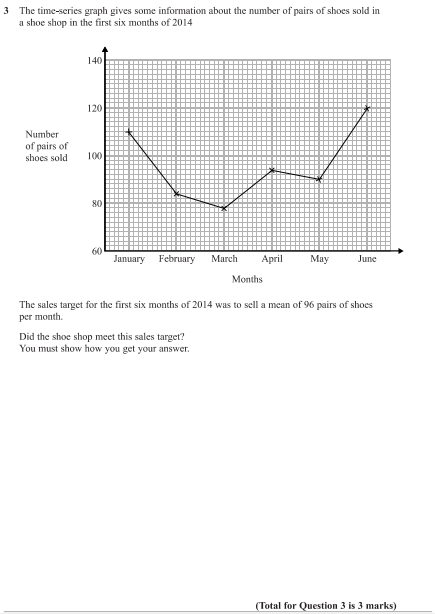 Pearson Edexcel - Friday 7 November 2014 - Paper 2 (Calculator) Higher Tier2.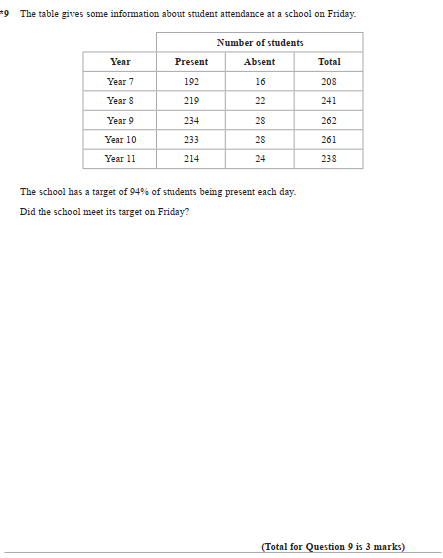 3.